This band plan has been developed in consultation with the Curriculum into the Classroom (C2C) project team.School name: School name: School name: School name: School name: Australian Curriculum: Languages Australian Curriculum: Languages Australian Curriculum: Languages Band:  Languages subject: Identify curriculumLanguages learning areaThe Australian Curriculum: Languages is designed to enable all students to engage in learning a language in addition to English. The interrelationship of language, culture and learning provides the foundation for the Australian Curriculum: Languages. In the Languages learning area the focus is on both language and culture, as students learn to communicate meaningfully across linguistic and cultural systems, and different contexts. This process involves reflection and analysis, as students move between the new language being learnt and their own existing language(s). It is a reciprocal and dynamic process which develops language use within intercultural dimensions of learning experiences. It is not a ‘one plus one’ relationship between two languages and cultures, where each language and culture stay separate and self-contained. Comparison and referencing between (at least) two languages and cultures build understanding of how languages ‘work’, how they relate to each other and how language and culture shape and reflect experience; that is, the experience of language using and language learning. The experience of being in two worlds at once involves noticing, questioning and developing awareness of how language and culture shape identity. The Australian Curriculum: Languages is designed to enable all students to engage in learning a language in addition to English. The interrelationship of language, culture and learning provides the foundation for the Australian Curriculum: Languages. In the Languages learning area the focus is on both language and culture, as students learn to communicate meaningfully across linguistic and cultural systems, and different contexts. This process involves reflection and analysis, as students move between the new language being learnt and their own existing language(s). It is a reciprocal and dynamic process which develops language use within intercultural dimensions of learning experiences. It is not a ‘one plus one’ relationship between two languages and cultures, where each language and culture stay separate and self-contained. Comparison and referencing between (at least) two languages and cultures build understanding of how languages ‘work’, how they relate to each other and how language and culture shape and reflect experience; that is, the experience of language using and language learning. The experience of being in two worlds at once involves noticing, questioning and developing awareness of how language and culture shape identity. The Australian Curriculum: Languages is designed to enable all students to engage in learning a language in addition to English. The interrelationship of language, culture and learning provides the foundation for the Australian Curriculum: Languages. In the Languages learning area the focus is on both language and culture, as students learn to communicate meaningfully across linguistic and cultural systems, and different contexts. This process involves reflection and analysis, as students move between the new language being learnt and their own existing language(s). It is a reciprocal and dynamic process which develops language use within intercultural dimensions of learning experiences. It is not a ‘one plus one’ relationship between two languages and cultures, where each language and culture stay separate and self-contained. Comparison and referencing between (at least) two languages and cultures build understanding of how languages ‘work’, how they relate to each other and how language and culture shape and reflect experience; that is, the experience of language using and language learning. The experience of being in two worlds at once involves noticing, questioning and developing awareness of how language and culture shape identity. Identify curriculumCourse organisationThis band plan is for a second language learner pathway using the F(P)–Year 10 sequence of learning. In the Australian Curriculum: Languages — French is banded, with content descriptions indicating the nature and scope of learning over two year spans. Teachers will need to make decisions about what aspects of the content descriptions, will be taught in what year of their program. Year by year, programs can then be used to inform the development of short-term programs (that is, one term/several weeks).The two strands — Communicating and 	Understanding — are interrelated in relation to language use for different purposes in different contexts. The strands and sub-strands do not operate in isolation. The relative contribution of each sub-strand differs for described languages, pathways and bands of learning. The sub-strands are further differentiated according to a set of ‘threads’ that support the internal organisation of content in each sub-strand. The  ‘threads’ are designed to capture the range and variety in the scope of learning and a means for expressing the progression of content across the learning sequences.The strands reflect three important aspects of language learning:communicationanalysis of aspects of language and culturereflection that involvesreflection on the experience of communicatingreflection on comparative dimensions of the languages available in students’ repertoires (for example, the first language in relation to second language and self in relation to others).When developing teaching and learning programs teachers should consider:the relationship between each of the curriculum components (band descriptions, content descriptions, elaborations and achievement standards) to describe the level/expectations of language teaching and learning at a given moment in time and over timethe level of complexity at which student learning can be pitched integrating the two strands to ensure holistic learning, including  active language use and the development of related knowledge, understandings and reflective capabilitiesdrawing on the content descriptions from a number of sub-strands and integrating these to create meaningful learning experiences for the learners in their context developing a variety of learning experiences that are relevant, rigorous and meaningful and allow for different rates of development, in particular for younger students and for those who need extra support opportunities for integration of learning between Languages and with other learning areas.This band plan is organised to:align with the Australian Curriculum: Languages — French, which is organised in band levels for the achievement standard and content descriptionsprovide a course structure and content that includes a sequence of teaching and learning and identification of opportunities for assessment and feedback, organised in units according to bands, and developed using the Australian Curriculum: Languages — French content descriptions and achievement standardsprovide flexibility to enable schools to make decisions about implementation, based on local context and needs of students. The sequence of learning for this band plan is a second language learner pathway F(P)–Year 10 sequence.This band plan is for a second language learner pathway using the F(P)–Year 10 sequence of learning. In the Australian Curriculum: Languages — French is banded, with content descriptions indicating the nature and scope of learning over two year spans. Teachers will need to make decisions about what aspects of the content descriptions, will be taught in what year of their program. Year by year, programs can then be used to inform the development of short-term programs (that is, one term/several weeks).The two strands — Communicating and 	Understanding — are interrelated in relation to language use for different purposes in different contexts. The strands and sub-strands do not operate in isolation. The relative contribution of each sub-strand differs for described languages, pathways and bands of learning. The sub-strands are further differentiated according to a set of ‘threads’ that support the internal organisation of content in each sub-strand. The  ‘threads’ are designed to capture the range and variety in the scope of learning and a means for expressing the progression of content across the learning sequences.The strands reflect three important aspects of language learning:communicationanalysis of aspects of language and culturereflection that involvesreflection on the experience of communicatingreflection on comparative dimensions of the languages available in students’ repertoires (for example, the first language in relation to second language and self in relation to others).When developing teaching and learning programs teachers should consider:the relationship between each of the curriculum components (band descriptions, content descriptions, elaborations and achievement standards) to describe the level/expectations of language teaching and learning at a given moment in time and over timethe level of complexity at which student learning can be pitched integrating the two strands to ensure holistic learning, including  active language use and the development of related knowledge, understandings and reflective capabilitiesdrawing on the content descriptions from a number of sub-strands and integrating these to create meaningful learning experiences for the learners in their context developing a variety of learning experiences that are relevant, rigorous and meaningful and allow for different rates of development, in particular for younger students and for those who need extra support opportunities for integration of learning between Languages and with other learning areas.This band plan is organised to:align with the Australian Curriculum: Languages — French, which is organised in band levels for the achievement standard and content descriptionsprovide a course structure and content that includes a sequence of teaching and learning and identification of opportunities for assessment and feedback, organised in units according to bands, and developed using the Australian Curriculum: Languages — French content descriptions and achievement standardsprovide flexibility to enable schools to make decisions about implementation, based on local context and needs of students. The sequence of learning for this band plan is a second language learner pathway F(P)–Year 10 sequence.This band plan is for a second language learner pathway using the F(P)–Year 10 sequence of learning. In the Australian Curriculum: Languages — French is banded, with content descriptions indicating the nature and scope of learning over two year spans. Teachers will need to make decisions about what aspects of the content descriptions, will be taught in what year of their program. Year by year, programs can then be used to inform the development of short-term programs (that is, one term/several weeks).The two strands — Communicating and 	Understanding — are interrelated in relation to language use for different purposes in different contexts. The strands and sub-strands do not operate in isolation. The relative contribution of each sub-strand differs for described languages, pathways and bands of learning. The sub-strands are further differentiated according to a set of ‘threads’ that support the internal organisation of content in each sub-strand. The  ‘threads’ are designed to capture the range and variety in the scope of learning and a means for expressing the progression of content across the learning sequences.The strands reflect three important aspects of language learning:communicationanalysis of aspects of language and culturereflection that involvesreflection on the experience of communicatingreflection on comparative dimensions of the languages available in students’ repertoires (for example, the first language in relation to second language and self in relation to others).When developing teaching and learning programs teachers should consider:the relationship between each of the curriculum components (band descriptions, content descriptions, elaborations and achievement standards) to describe the level/expectations of language teaching and learning at a given moment in time and over timethe level of complexity at which student learning can be pitched integrating the two strands to ensure holistic learning, including  active language use and the development of related knowledge, understandings and reflective capabilitiesdrawing on the content descriptions from a number of sub-strands and integrating these to create meaningful learning experiences for the learners in their context developing a variety of learning experiences that are relevant, rigorous and meaningful and allow for different rates of development, in particular for younger students and for those who need extra support opportunities for integration of learning between Languages and with other learning areas.This band plan is organised to:align with the Australian Curriculum: Languages — French, which is organised in band levels for the achievement standard and content descriptionsprovide a course structure and content that includes a sequence of teaching and learning and identification of opportunities for assessment and feedback, organised in units according to bands, and developed using the Australian Curriculum: Languages — French content descriptions and achievement standardsprovide flexibility to enable schools to make decisions about implementation, based on local context and needs of students. The sequence of learning for this band plan is a second language learner pathway F(P)–Year 10 sequence.Identify curriculumBand descriptionThe nature of the learners At this level, students are widening their social networks, experiences and communication repertoires in both their first language and French. They continue to need guidance and participate in structured, collaborative tasks that both recycle and extend language. Students are gaining greater independence and becoming more conscious of their peers and social context. They are gaining greater awareness of the world around them. Learners are noticing additional similarities and differences between French language and culture and their own.French language learning and use  Learners’ communicative capabilities are stronger, and their pronunciation, intonation and phrasing are more confident and accurate. They control and access wider vocabulary resources and use a range of non-verbal strategies to support communication. Shared tasks develop social, cognitive and language skills and provide a context for purposeful language use. Focused attention to grammar, literacy skills development and exploration of cultural elements of communication are conducted at least in part in French. Learners use ICT to support their learning in increasingly independent and intentional ways, exchanging resources and information with each other and with young people in French-speaking communities, accessing music and media resources, and maintaining blogs and web pages. Oracy development at this level includes active listening to a range of input from different sources. Learners develop conversational and interactional skills such as initiating and sustaining conversation, using turn-taking protocols, and ‘reading’ language for cultural and contextual meaning. Individual and group oral presentation and performance skills are developed through researching and organising information, rehearsing and resourcing presentations, and selecting language appropriate for particular audiences. French is used increasingly for classroom interactions, routines and exchanges, for demonstrating understanding and for communicating simple information. Contexts of interaction Learners use French with each other and the teacher for an increasing range of purposes. They have some access to French speakers and cultural resources in wider contexts and communities through the use of ICT. Language development and use are typically incorporated into collaborative and interactive tasks, games and activities, and learners are supported to use French spontaneously when interacting with each other.Texts and resources Learners engage with a growing range of oral and written texts. They use cues and decoding strategies to assist comprehension and to make connections between contexts, ideas and language within and between texts. They create their own texts for a range of purposes and audiences, such as emails, dialogues, notes and letters, presentations and performances. With support they build cohesion into their spoken and written texts in terms of both content and expression. They write more accurately and fluently, extending their writing from simple phrases to more elaborated sentences and different types of text. They use modelled language and co-produce shared texts such as class stories, journals or captions for storyboards. They have some access to texts created for young French speakers, such as stories, cartoons, magazines, websites, music clips and television programs. Features of French language use Learners increase their range of French vocabulary, pronunciation, grammar and textual knowledge. They are aware of the role of liaisons and accents and are familiar with frequent vowel–consonant combinations (-ille, -ette, -tion). They use present tense forms of regular -er, -ir and -re verbs, a small number of irregular verbs (être, avoir, aller, faire), and some reflexive verbs (se lever, s’habiller). They use plural forms of nouns and adjectives and some possessive adjectives. They move between statement and question forms and use simple negative constructions. They develop a metalanguage to describe patterns, rules and variations in language structures. Learners are building awareness of the relationship between language and culture, and exploring ideas relating to identity and communication. They question stereotypes, explore how attitudes are shaped by cultural perspectives, and consider their own cultural and communicative behaviours. Level of support While learners work more independently at this level, ongoing support, including modelling and scaffolding, is incorporated into task activity and focused language learning. Support includes provision of models, stimulus materials, and resources such as word charts, vocabulary lists, dictionaries and electronic reference resources. The role of English While the use of French in the classroom increases at this level, the use of English for discussion, reflection and explanation ensures the continued development of learners’ knowledge base and intercultural capability. The language of response around learning tasks depends on the nature of task demands. French is used for communicating in structured and supported tasks, and English for open-ended tasks that involve discussion and reflection and develop understanding of language and culture.The nature of the learners At this level, students are widening their social networks, experiences and communication repertoires in both their first language and French. They continue to need guidance and participate in structured, collaborative tasks that both recycle and extend language. Students are gaining greater independence and becoming more conscious of their peers and social context. They are gaining greater awareness of the world around them. Learners are noticing additional similarities and differences between French language and culture and their own.French language learning and use  Learners’ communicative capabilities are stronger, and their pronunciation, intonation and phrasing are more confident and accurate. They control and access wider vocabulary resources and use a range of non-verbal strategies to support communication. Shared tasks develop social, cognitive and language skills and provide a context for purposeful language use. Focused attention to grammar, literacy skills development and exploration of cultural elements of communication are conducted at least in part in French. Learners use ICT to support their learning in increasingly independent and intentional ways, exchanging resources and information with each other and with young people in French-speaking communities, accessing music and media resources, and maintaining blogs and web pages. Oracy development at this level includes active listening to a range of input from different sources. Learners develop conversational and interactional skills such as initiating and sustaining conversation, using turn-taking protocols, and ‘reading’ language for cultural and contextual meaning. Individual and group oral presentation and performance skills are developed through researching and organising information, rehearsing and resourcing presentations, and selecting language appropriate for particular audiences. French is used increasingly for classroom interactions, routines and exchanges, for demonstrating understanding and for communicating simple information. Contexts of interaction Learners use French with each other and the teacher for an increasing range of purposes. They have some access to French speakers and cultural resources in wider contexts and communities through the use of ICT. Language development and use are typically incorporated into collaborative and interactive tasks, games and activities, and learners are supported to use French spontaneously when interacting with each other.Texts and resources Learners engage with a growing range of oral and written texts. They use cues and decoding strategies to assist comprehension and to make connections between contexts, ideas and language within and between texts. They create their own texts for a range of purposes and audiences, such as emails, dialogues, notes and letters, presentations and performances. With support they build cohesion into their spoken and written texts in terms of both content and expression. They write more accurately and fluently, extending their writing from simple phrases to more elaborated sentences and different types of text. They use modelled language and co-produce shared texts such as class stories, journals or captions for storyboards. They have some access to texts created for young French speakers, such as stories, cartoons, magazines, websites, music clips and television programs. Features of French language use Learners increase their range of French vocabulary, pronunciation, grammar and textual knowledge. They are aware of the role of liaisons and accents and are familiar with frequent vowel–consonant combinations (-ille, -ette, -tion). They use present tense forms of regular -er, -ir and -re verbs, a small number of irregular verbs (être, avoir, aller, faire), and some reflexive verbs (se lever, s’habiller). They use plural forms of nouns and adjectives and some possessive adjectives. They move between statement and question forms and use simple negative constructions. They develop a metalanguage to describe patterns, rules and variations in language structures. Learners are building awareness of the relationship between language and culture, and exploring ideas relating to identity and communication. They question stereotypes, explore how attitudes are shaped by cultural perspectives, and consider their own cultural and communicative behaviours. Level of support While learners work more independently at this level, ongoing support, including modelling and scaffolding, is incorporated into task activity and focused language learning. Support includes provision of models, stimulus materials, and resources such as word charts, vocabulary lists, dictionaries and electronic reference resources. The role of English While the use of French in the classroom increases at this level, the use of English for discussion, reflection and explanation ensures the continued development of learners’ knowledge base and intercultural capability. The language of response around learning tasks depends on the nature of task demands. French is used for communicating in structured and supported tasks, and English for open-ended tasks that involve discussion and reflection and develop understanding of language and culture.The nature of the learners At this level, students are widening their social networks, experiences and communication repertoires in both their first language and French. They continue to need guidance and participate in structured, collaborative tasks that both recycle and extend language. Students are gaining greater independence and becoming more conscious of their peers and social context. They are gaining greater awareness of the world around them. Learners are noticing additional similarities and differences between French language and culture and their own.French language learning and use  Learners’ communicative capabilities are stronger, and their pronunciation, intonation and phrasing are more confident and accurate. They control and access wider vocabulary resources and use a range of non-verbal strategies to support communication. Shared tasks develop social, cognitive and language skills and provide a context for purposeful language use. Focused attention to grammar, literacy skills development and exploration of cultural elements of communication are conducted at least in part in French. Learners use ICT to support their learning in increasingly independent and intentional ways, exchanging resources and information with each other and with young people in French-speaking communities, accessing music and media resources, and maintaining blogs and web pages. Oracy development at this level includes active listening to a range of input from different sources. Learners develop conversational and interactional skills such as initiating and sustaining conversation, using turn-taking protocols, and ‘reading’ language for cultural and contextual meaning. Individual and group oral presentation and performance skills are developed through researching and organising information, rehearsing and resourcing presentations, and selecting language appropriate for particular audiences. French is used increasingly for classroom interactions, routines and exchanges, for demonstrating understanding and for communicating simple information. Contexts of interaction Learners use French with each other and the teacher for an increasing range of purposes. They have some access to French speakers and cultural resources in wider contexts and communities through the use of ICT. Language development and use are typically incorporated into collaborative and interactive tasks, games and activities, and learners are supported to use French spontaneously when interacting with each other.Texts and resources Learners engage with a growing range of oral and written texts. They use cues and decoding strategies to assist comprehension and to make connections between contexts, ideas and language within and between texts. They create their own texts for a range of purposes and audiences, such as emails, dialogues, notes and letters, presentations and performances. With support they build cohesion into their spoken and written texts in terms of both content and expression. They write more accurately and fluently, extending their writing from simple phrases to more elaborated sentences and different types of text. They use modelled language and co-produce shared texts such as class stories, journals or captions for storyboards. They have some access to texts created for young French speakers, such as stories, cartoons, magazines, websites, music clips and television programs. Features of French language use Learners increase their range of French vocabulary, pronunciation, grammar and textual knowledge. They are aware of the role of liaisons and accents and are familiar with frequent vowel–consonant combinations (-ille, -ette, -tion). They use present tense forms of regular -er, -ir and -re verbs, a small number of irregular verbs (être, avoir, aller, faire), and some reflexive verbs (se lever, s’habiller). They use plural forms of nouns and adjectives and some possessive adjectives. They move between statement and question forms and use simple negative constructions. They develop a metalanguage to describe patterns, rules and variations in language structures. Learners are building awareness of the relationship between language and culture, and exploring ideas relating to identity and communication. They question stereotypes, explore how attitudes are shaped by cultural perspectives, and consider their own cultural and communicative behaviours. Level of support While learners work more independently at this level, ongoing support, including modelling and scaffolding, is incorporated into task activity and focused language learning. Support includes provision of models, stimulus materials, and resources such as word charts, vocabulary lists, dictionaries and electronic reference resources. The role of English While the use of French in the classroom increases at this level, the use of English for discussion, reflection and explanation ensures the continued development of learners’ knowledge base and intercultural capability. The language of response around learning tasks depends on the nature of task demands. French is used for communicating in structured and supported tasks, and English for open-ended tasks that involve discussion and reflection and develop understanding of language and culture.Identify curriculumPhase curriculum focusCurriculum focus: Years 3 to 6The Australian Curriculum across Years 3–6 assists students to develop their ability to take positive action for wellbeing; relate and communicate well with others; pose questions and solve problems; make informed decisions and act responsibly. It engages students more purposefully with the discipline knowledge, understanding and skills of the eight learning areas of the Australian Curriculum.The Languages curricula enable the continued study of additional languages throughout primary school. In Years 3–6, the curricula build on earlier stages of oracy and literacy development. Students begin to translate and interpret familiar and unfamiliar texts, to analyse how a language works and to understand the dynamic relationship that exists between communication, culture and context.Curriculum focus: Years 3 to 6The Australian Curriculum across Years 3–6 assists students to develop their ability to take positive action for wellbeing; relate and communicate well with others; pose questions and solve problems; make informed decisions and act responsibly. It engages students more purposefully with the discipline knowledge, understanding and skills of the eight learning areas of the Australian Curriculum.The Languages curricula enable the continued study of additional languages throughout primary school. In Years 3–6, the curricula build on earlier stages of oracy and literacy development. Students begin to translate and interpret familiar and unfamiliar texts, to analyse how a language works and to understand the dynamic relationship that exists between communication, culture and context.Curriculum focus: Years 3 to 6The Australian Curriculum across Years 3–6 assists students to develop their ability to take positive action for wellbeing; relate and communicate well with others; pose questions and solve problems; make informed decisions and act responsibly. It engages students more purposefully with the discipline knowledge, understanding and skills of the eight learning areas of the Australian Curriculum.The Languages curricula enable the continued study of additional languages throughout primary school. In Years 3–6, the curricula build on earlier stages of oracy and literacy development. Students begin to translate and interpret familiar and unfamiliar texts, to analyse how a language works and to understand the dynamic relationship that exists between communication, culture and context.Identify curriculumAchievement standardBy the end of Year 6, students use written and spoken French for classroom interactions and transactions, and to exchange personal ideas, experiences and feelings. They ask and answer questions in complete sentences in familiar contexts (For example, Est-ce que je peux … ? Tu peux … ?), using appropriate pronunciation, intonation and non-verbal communication strategies. They use appropriate forms of address for different audiences, such as tu forms with friends and family members, and vous for teachers and other adults or when more than one person is involved. They gather and compare information from a range of texts. They identify key points and supporting details when reading and listening, and interpret and translate short community texts such as signs or notices. They create connected texts such as descriptions, conversations and picture books, using structured models and processes of drafting and re-drafting. They convey information in different formats to suit specific audiences and contexts. Students use present tense verb forms, conjunctions and connectives (such as et, mais, parce que, plus tard, maintenant), positive and negative statements (such as j’ai trois amis, je n’ai plus d’amis), and adverbs such as très, aussi, beaucoup, un peu and lentement. They recognise and use with support verb forms such as le futur proche (je vais + l’infinitif) and le passé composé (j’ai + regular forms of past participle) as set phrases. They identify l’imparfait when reading (for example, c’était, il était). They use possessive pronouns and adjectives with modelling and support, and prepositions to mark time and place (such as avant, après, devant, derrière).Students identify differences between spoken and written forms of French, comparing them with English and other known languages. They identify differences in commonly-used text types (for example, greetings, instructions and menus), commenting on differences in language features and text structures. They use metalanguage for language explanation (for example, formal and informal language, body language) and for reflecting on the experience of French language and culture learning. They identify relationships between parts of words (such as suffixes, prefixes) and stems of words (for example, préparer, préparation; le marché, le supermarché, l’hypermarché). Students make comparisons between French and their own language and culture, drawing from texts which relate to familiar routines and daily life (such as la vie scolaire, la famille, les courses, les loisirs, la cuisine). They explain to others French terms and expressions that reflect cultural practices (for example, bon appétit, bonne fête). They reflect on their own cultural identity in light of their experience of learning French, explaining how their ideas and ways of communicating are influenced by their membership of cultural groups.By the end of Year 6, students use written and spoken French for classroom interactions and transactions, and to exchange personal ideas, experiences and feelings. They ask and answer questions in complete sentences in familiar contexts (For example, Est-ce que je peux … ? Tu peux … ?), using appropriate pronunciation, intonation and non-verbal communication strategies. They use appropriate forms of address for different audiences, such as tu forms with friends and family members, and vous for teachers and other adults or when more than one person is involved. They gather and compare information from a range of texts. They identify key points and supporting details when reading and listening, and interpret and translate short community texts such as signs or notices. They create connected texts such as descriptions, conversations and picture books, using structured models and processes of drafting and re-drafting. They convey information in different formats to suit specific audiences and contexts. Students use present tense verb forms, conjunctions and connectives (such as et, mais, parce que, plus tard, maintenant), positive and negative statements (such as j’ai trois amis, je n’ai plus d’amis), and adverbs such as très, aussi, beaucoup, un peu and lentement. They recognise and use with support verb forms such as le futur proche (je vais + l’infinitif) and le passé composé (j’ai + regular forms of past participle) as set phrases. They identify l’imparfait when reading (for example, c’était, il était). They use possessive pronouns and adjectives with modelling and support, and prepositions to mark time and place (such as avant, après, devant, derrière).Students identify differences between spoken and written forms of French, comparing them with English and other known languages. They identify differences in commonly-used text types (for example, greetings, instructions and menus), commenting on differences in language features and text structures. They use metalanguage for language explanation (for example, formal and informal language, body language) and for reflecting on the experience of French language and culture learning. They identify relationships between parts of words (such as suffixes, prefixes) and stems of words (for example, préparer, préparation; le marché, le supermarché, l’hypermarché). Students make comparisons between French and their own language and culture, drawing from texts which relate to familiar routines and daily life (such as la vie scolaire, la famille, les courses, les loisirs, la cuisine). They explain to others French terms and expressions that reflect cultural practices (for example, bon appétit, bonne fête). They reflect on their own cultural identity in light of their experience of learning French, explaining how their ideas and ways of communicating are influenced by their membership of cultural groups.By the end of Year 6, students use written and spoken French for classroom interactions and transactions, and to exchange personal ideas, experiences and feelings. They ask and answer questions in complete sentences in familiar contexts (For example, Est-ce que je peux … ? Tu peux … ?), using appropriate pronunciation, intonation and non-verbal communication strategies. They use appropriate forms of address for different audiences, such as tu forms with friends and family members, and vous for teachers and other adults or when more than one person is involved. They gather and compare information from a range of texts. They identify key points and supporting details when reading and listening, and interpret and translate short community texts such as signs or notices. They create connected texts such as descriptions, conversations and picture books, using structured models and processes of drafting and re-drafting. They convey information in different formats to suit specific audiences and contexts. Students use present tense verb forms, conjunctions and connectives (such as et, mais, parce que, plus tard, maintenant), positive and negative statements (such as j’ai trois amis, je n’ai plus d’amis), and adverbs such as très, aussi, beaucoup, un peu and lentement. They recognise and use with support verb forms such as le futur proche (je vais + l’infinitif) and le passé composé (j’ai + regular forms of past participle) as set phrases. They identify l’imparfait when reading (for example, c’était, il était). They use possessive pronouns and adjectives with modelling and support, and prepositions to mark time and place (such as avant, après, devant, derrière).Students identify differences between spoken and written forms of French, comparing them with English and other known languages. They identify differences in commonly-used text types (for example, greetings, instructions and menus), commenting on differences in language features and text structures. They use metalanguage for language explanation (for example, formal and informal language, body language) and for reflecting on the experience of French language and culture learning. They identify relationships between parts of words (such as suffixes, prefixes) and stems of words (for example, préparer, préparation; le marché, le supermarché, l’hypermarché). Students make comparisons between French and their own language and culture, drawing from texts which relate to familiar routines and daily life (such as la vie scolaire, la famille, les courses, les loisirs, la cuisine). They explain to others French terms and expressions that reflect cultural practices (for example, bon appétit, bonne fête). They reflect on their own cultural identity in light of their experience of learning French, explaining how their ideas and ways of communicating are influenced by their membership of cultural groups.Teaching and learningUnit overview The Australian Curriculum assumes that all students will study one language in addition to English from Prep Year (Foundation) to the end of Year 8 and that the curriculum will provide for continued learning in different pathways through to the senior secondary years.Schools decide which units of study to complete, and how and when. This band plan provides eight potential units.The Australian Curriculum: Languages have been developed across bands spanning two years.Units 1–4 have been written for the lower year and 
Units 5–8 have been written for the upper year.Unit 1 — What’s in a name?Unit 2 — What is a family?Unit 3 — What are personal spaces?Unit 3 — What are personal spaces?Unit 3 — What are personal spaces?Unit 3 — What are personal spaces?Unit 4 — How do we play?Unit 4 — How do we play?Unit 4 — How do we play?Unit 4 — How do we play?Unit 4 — How do we play?Unit 4 — How do we play?Teaching and learningUnit overview The Australian Curriculum assumes that all students will study one language in addition to English from Prep Year (Foundation) to the end of Year 8 and that the curriculum will provide for continued learning in different pathways through to the senior secondary years.Schools decide which units of study to complete, and how and when. This band plan provides eight potential units.The Australian Curriculum: Languages have been developed across bands spanning two years.Units 1–4 have been written for the lower year and 
Units 5–8 have been written for the upper year.Students use language to communicate ideas relating to personal names and personal identity. They will:engage with a range of texts about personal identitycreate connected texts using descriptive languageuse a range of language to give personal information about identity for a range of purposes participate in intercultural experiences to notice, compare and reflect on language and culture. Students use introductory French language in written and spoken modes to communicate ideas about family photographs. They will:engage with a range of texts that describe family photographscreate connected texts using descriptive language describe an event, including observations of actions, and make connections to their own feelingsparticipate in intercultural experiences to notice, compare and reflect on language and  culture.Students will explore the concept of personal spaces, within their home environment and the target country. They will:engage with language in texts about different places in which children feel comfortablelisten to people talk about their favourite placescreate texts about personal spacesparticipate in intercultural experiences to notice, compare and reflect on language and culture.Students will explore the concept of personal spaces, within their home environment and the target country. They will:engage with language in texts about different places in which children feel comfortablelisten to people talk about their favourite placescreate texts about personal spacesparticipate in intercultural experiences to notice, compare and reflect on language and culture.Students will explore the concept of personal spaces, within their home environment and the target country. They will:engage with language in texts about different places in which children feel comfortablelisten to people talk about their favourite placescreate texts about personal spacesparticipate in intercultural experiences to notice, compare and reflect on language and culture.Students will explore the concept of personal spaces, within their home environment and the target country. They will:engage with language in texts about different places in which children feel comfortablelisten to people talk about their favourite placescreate texts about personal spacesparticipate in intercultural experiences to notice, compare and reflect on language and culture.Students explore the concept of play and use language to communicate ideas relating to play, group interactions and belonging. They  will:use descriptive and expressive language to share ideas and experiences about playengage with a range of texts about play around the worldtranslate texts about playreflect on similarities and differences in how and what children play and the language and behaviours associated with play.Students explore the concept of play and use language to communicate ideas relating to play, group interactions and belonging. They  will:use descriptive and expressive language to share ideas and experiences about playengage with a range of texts about play around the worldtranslate texts about playreflect on similarities and differences in how and what children play and the language and behaviours associated with play.Students explore the concept of play and use language to communicate ideas relating to play, group interactions and belonging. They  will:use descriptive and expressive language to share ideas and experiences about playengage with a range of texts about play around the worldtranslate texts about playreflect on similarities and differences in how and what children play and the language and behaviours associated with play.Students explore the concept of play and use language to communicate ideas relating to play, group interactions and belonging. They  will:use descriptive and expressive language to share ideas and experiences about playengage with a range of texts about play around the worldtranslate texts about playreflect on similarities and differences in how and what children play and the language and behaviours associated with play.Students explore the concept of play and use language to communicate ideas relating to play, group interactions and belonging. They  will:use descriptive and expressive language to share ideas and experiences about playengage with a range of texts about play around the worldtranslate texts about playreflect on similarities and differences in how and what children play and the language and behaviours associated with play.Students explore the concept of play and use language to communicate ideas relating to play, group interactions and belonging. They  will:use descriptive and expressive language to share ideas and experiences about playengage with a range of texts about play around the worldtranslate texts about playreflect on similarities and differences in how and what children play and the language and behaviours associated with play.Teaching and learningUnit overview The Australian Curriculum assumes that all students will study one language in addition to English from Prep Year (Foundation) to the end of Year 8 and that the curriculum will provide for continued learning in different pathways through to the senior secondary years.Schools decide which units of study to complete, and how and when. This band plan provides eight potential units.The Australian Curriculum: Languages have been developed across bands spanning two years.Units 1–4 have been written for the lower year and 
Units 5–8 have been written for the upper year.Unit 5 — What is character?Unit 6 — What is change?Unit 7 — What is school life?Unit 7 — What is school life?Unit 7 — What is school life?Unit 7 — What is school life?Unit 8 — What do my interests say about me?Unit 8 — What do my interests say about me?Unit 8 — What do my interests say about me?Unit 8 — What do my interests say about me?Unit 8 — What do my interests say about me?Unit 8 — What do my interests say about me?Teaching and learningUnit overview The Australian Curriculum assumes that all students will study one language in addition to English from Prep Year (Foundation) to the end of Year 8 and that the curriculum will provide for continued learning in different pathways through to the senior secondary years.Schools decide which units of study to complete, and how and when. This band plan provides eight potential units.The Australian Curriculum: Languages have been developed across bands spanning two years.Units 1–4 have been written for the lower year and 
Units 5–8 have been written for the upper year.Students use language to discuss characteristics of action heroes and people they admire. They will:engage with a range of spoken and written imaginative texts about the representation of characterreinterpret or create alternative versions of action heroes using different modes or contextsdesign an action hero who exemplifies their own personal qualitiesparticipate in intercultural experiences to notice, compare and reflect on language and  culture.Students use language to describe feelings relating to moving from familiar to the unfamiliar to start a new life. They will:engage with a range of spoken and written imaginative and informative texts describing the emotional experience of establishing oneself in a new placeconvey the migrant experience using expressive language to express feelings reinterpret or create an alternative version of the migrant experience through dramaparticipate in intercultural experience to notice, compare and reflect on language and culture.Students use language to explore the concept of school life in the target country and make connections with their own school experience. They will:engage with a range of texts about the school experience in French-speaking countries create connected texts to describe their school experiences including routines, timetables, lunches and eating practices use a range of language to discuss their school experiencesparticipate in an intercultural experience to notice, compare and reflect on language and  culture.Students use language to explore the concept of school life in the target country and make connections with their own school experience. They will:engage with a range of texts about the school experience in French-speaking countries create connected texts to describe their school experiences including routines, timetables, lunches and eating practices use a range of language to discuss their school experiencesparticipate in an intercultural experience to notice, compare and reflect on language and  culture.Students use language to explore the concept of school life in the target country and make connections with their own school experience. They will:engage with a range of texts about the school experience in French-speaking countries create connected texts to describe their school experiences including routines, timetables, lunches and eating practices use a range of language to discuss their school experiencesparticipate in an intercultural experience to notice, compare and reflect on language and  culture.Students use language to explore the concept of school life in the target country and make connections with their own school experience. They will:engage with a range of texts about the school experience in French-speaking countries create connected texts to describe their school experiences including routines, timetables, lunches and eating practices use a range of language to discuss their school experiencesparticipate in an intercultural experience to notice, compare and reflect on language and  culture.Students explore concepts relating to interests, activities and personality types. They will:interact to share ideas and express feelings relating to leisure activities and interestsgather, classify and compare information about interests of French-speaking childrencreate bilingual profiles based on interestsidentify grammatical rules to communicate about interestsparticipate in an intercultural experience to notice, compare and reflect on language and  culture.Students explore concepts relating to interests, activities and personality types. They will:interact to share ideas and express feelings relating to leisure activities and interestsgather, classify and compare information about interests of French-speaking childrencreate bilingual profiles based on interestsidentify grammatical rules to communicate about interestsparticipate in an intercultural experience to notice, compare and reflect on language and  culture.Students explore concepts relating to interests, activities and personality types. They will:interact to share ideas and express feelings relating to leisure activities and interestsgather, classify and compare information about interests of French-speaking childrencreate bilingual profiles based on interestsidentify grammatical rules to communicate about interestsparticipate in an intercultural experience to notice, compare and reflect on language and  culture.Students explore concepts relating to interests, activities and personality types. They will:interact to share ideas and express feelings relating to leisure activities and interestsgather, classify and compare information about interests of French-speaking childrencreate bilingual profiles based on interestsidentify grammatical rules to communicate about interestsparticipate in an intercultural experience to notice, compare and reflect on language and  culture.Students explore concepts relating to interests, activities and personality types. They will:interact to share ideas and express feelings relating to leisure activities and interestsgather, classify and compare information about interests of French-speaking childrencreate bilingual profiles based on interestsidentify grammatical rules to communicate about interestsparticipate in an intercultural experience to notice, compare and reflect on language and  culture.Students explore concepts relating to interests, activities and personality types. They will:interact to share ideas and express feelings relating to leisure activities and interestsgather, classify and compare information about interests of French-speaking childrencreate bilingual profiles based on interestsidentify grammatical rules to communicate about interestsparticipate in an intercultural experience to notice, compare and reflect on language and  culture.Teaching and learningContent descriptionsCommunicatingCommunicatingCommunicatingCommunicatingCommunicatingCommunicatingCommunicatingCommunicatingCommunicatingCommunicatingCommunicatingCommunicatingTeaching and learningContent descriptionsSocialisingSocialisingSocialisingUnit 1Unit 2Unit 3Unit 3Unit 4Unit 5Unit 6Unit 7Unit 8Teaching and learningContent descriptionsInteract using descriptive and expressive language to share ideas, relate experiences and express feelings such as concern or sympathy
[Key concepts: communication, exchange, interests; Key processes: expressing, comparing, socialising]
(ACLFRC037)Interact using descriptive and expressive language to share ideas, relate experiences and express feelings such as concern or sympathy
[Key concepts: communication, exchange, interests; Key processes: expressing, comparing, socialising]
(ACLFRC037)Interact using descriptive and expressive language to share ideas, relate experiences and express feelings such as concern or sympathy
[Key concepts: communication, exchange, interests; Key processes: expressing, comparing, socialising]
(ACLFRC037)Teaching and learningContent descriptionsParticipate in guided tasks such as organising displays, developing projects or budgeting for events
[Key concepts: task, collaboration, budget; Key processes: planning, organising, budgeting] (ACLFRC038)Participate in guided tasks such as organising displays, developing projects or budgeting for events
[Key concepts: task, collaboration, budget; Key processes: planning, organising, budgeting] (ACLFRC038)Participate in guided tasks such as organising displays, developing projects or budgeting for events
[Key concepts: task, collaboration, budget; Key processes: planning, organising, budgeting] (ACLFRC038)Teaching and learningContent descriptionsUse questions, statements and responses to participate in learning activities, to indicate understanding and to monitor learning
[Key concepts: mindful learning, process, outcome; Key processes: discussing, planning, monitoring, reflecting]
(ACLFRC039)Use questions, statements and responses to participate in learning activities, to indicate understanding and to monitor learning
[Key concepts: mindful learning, process, outcome; Key processes: discussing, planning, monitoring, reflecting]
(ACLFRC039)Use questions, statements and responses to participate in learning activities, to indicate understanding and to monitor learning
[Key concepts: mindful learning, process, outcome; Key processes: discussing, planning, monitoring, reflecting]
(ACLFRC039)Teaching and learningContent descriptionsInformingInformingInformingUnit 1Unit 2Unit 3Unit 3Unit 4Unit 5Unit 6Unit 7Unit 8Teaching and learningContent descriptionsGather and compare information from a range of sources relating to social and cultural worlds
[Key concepts; environment, communication, social behaviours; Key processes: researching, reading, listening, collating, evaluating] (ACLFRC040)Gather and compare information from a range of sources relating to social and cultural worlds
[Key concepts; environment, communication, social behaviours; Key processes: researching, reading, listening, collating, evaluating] (ACLFRC040)Gather and compare information from a range of sources relating to social and cultural worlds
[Key concepts; environment, communication, social behaviours; Key processes: researching, reading, listening, collating, evaluating] (ACLFRC040)Teaching and learningContent descriptionsConvey information and ideas in different formats to suit specific audiences and contexts
[Key concepts: content, audience, purpose; Key processes: organising, comparing, selecting] (ACLFRC041)Convey information and ideas in different formats to suit specific audiences and contexts
[Key concepts: content, audience, purpose; Key processes: organising, comparing, selecting] (ACLFRC041)Convey information and ideas in different formats to suit specific audiences and contexts
[Key concepts: content, audience, purpose; Key processes: organising, comparing, selecting] (ACLFRC041)Teaching and learningContent descriptionsCreatingCreatingCreatingUnit 1Unit 2Unit 3Unit 3Unit 4Unit 5Unit 6Unit 7Unit 8Teaching and learningContent descriptionsShare responses to characters, events and ideas in texts such as stories, cartoons or films, making connections with own experience and feelings
[Key concepts: character, plot, imagination, feelings; Key processes: interpreting, expressing, comparing]
(ACLFRC042) Share responses to characters, events and ideas in texts such as stories, cartoons or films, making connections with own experience and feelings
[Key concepts: character, plot, imagination, feelings; Key processes: interpreting, expressing, comparing]
(ACLFRC042) Share responses to characters, events and ideas in texts such as stories, cartoons or films, making connections with own experience and feelings
[Key concepts: character, plot, imagination, feelings; Key processes: interpreting, expressing, comparing]
(ACLFRC042) Teaching and learningContent descriptionsPresent, reinterpret or create alternative versions of songs or stories, adapting events or characters to different modes or contexts
[Key concepts: adaptation, genre, plot, character; Key processes: imagining, creating, interpreting] (ACLFRC043)Present, reinterpret or create alternative versions of songs or stories, adapting events or characters to different modes or contexts
[Key concepts: adaptation, genre, plot, character; Key processes: imagining, creating, interpreting] (ACLFRC043)Present, reinterpret or create alternative versions of songs or stories, adapting events or characters to different modes or contexts
[Key concepts: adaptation, genre, plot, character; Key processes: imagining, creating, interpreting] (ACLFRC043)Teaching and learningContent descriptionsTranslatingTranslatingTranslatingUnit 1Unit 2Unit 3Unit 3Unit 4Unit 5Unit 6Unit 7Unit 8Teaching and learningContent descriptionsTranslate simple texts from French to English and vice versa, noticing which words or phrases require interpretation or explanation
[Key concepts: meaning, translation, word borrowing; Key processes: comparing, interpreting, translating]
(ACLFRC044)Translate simple texts from French to English and vice versa, noticing which words or phrases require interpretation or explanation
[Key concepts: meaning, translation, word borrowing; Key processes: comparing, interpreting, translating]
(ACLFRC044)Translate simple texts from French to English and vice versa, noticing which words or phrases require interpretation or explanation
[Key concepts: meaning, translation, word borrowing; Key processes: comparing, interpreting, translating]
(ACLFRC044)Teaching and learningContent descriptionsCreate own bilingual texts and learning resources such as displays, websites, newsletters or word banks
[Key concepts: bilingualism, word borrowing, meaning; Key processes: identifying, classifying, selecting, explaining]
(ACLFRC045)Create own bilingual texts and learning resources such as displays, websites, newsletters or word banks
[Key concepts: bilingualism, word borrowing, meaning; Key processes: identifying, classifying, selecting, explaining]
(ACLFRC045)Create own bilingual texts and learning resources such as displays, websites, newsletters or word banks
[Key concepts: bilingualism, word borrowing, meaning; Key processes: identifying, classifying, selecting, explaining]
(ACLFRC045)Teaching and learningContent descriptionsReflectingReflectingReflectingUnit 1Unit 2Unit 3Unit 3Unit 4Unit 5Unit 6Unit 7Unit 8Teaching and learningContent descriptionsCompare ways of communicating in Australian and French-speaking contexts, and identify ways that culture influences language use
[Key concepts: difference, language, culture; Key processes: noticing, reflecting, describing]
(ACLFRC046)Compare ways of communicating in Australian and French-speaking contexts, and identify ways that culture influences language use
[Key concepts: difference, language, culture; Key processes: noticing, reflecting, describing]
(ACLFRC046)Compare ways of communicating in Australian and French-speaking contexts, and identify ways that culture influences language use
[Key concepts: difference, language, culture; Key processes: noticing, reflecting, describing]
(ACLFRC046)Teaching and learningContent descriptionsReflect on aspects of own identity and language use, for example, by creating personal or group profiles or portfolios
[Key concepts: identity, community, bilingualism; Key processes: identifying, presenting, explaining] (ACLFRC047)Reflect on aspects of own identity and language use, for example, by creating personal or group profiles or portfolios
[Key concepts: identity, community, bilingualism; Key processes: identifying, presenting, explaining] (ACLFRC047)Reflect on aspects of own identity and language use, for example, by creating personal or group profiles or portfolios
[Key concepts: identity, community, bilingualism; Key processes: identifying, presenting, explaining] (ACLFRC047)Teaching and learningContent descriptionsUnderstandingUnderstandingUnderstandingUnderstandingUnderstandingUnderstandingUnderstandingUnderstandingUnderstandingUnderstandingUnderstandingUnderstandingTeaching and learningContent descriptionsSystems of languageSystems of languageSystems of languageUnit 1Unit 2Unit 3Unit 3Unit 4Unit 5Unit 6Unit 7Unit 8Teaching and learningContent descriptionsRecognise and apply features of intonation, pronunciation and writing conventions used in different types of texts and contexts
[Key concepts: listening discrimination, accuracy, fluency; Key processes: listening, reading, recognising]
(ACLFRF048)Recognise and apply features of intonation, pronunciation and writing conventions used in different types of texts and contexts
[Key concepts: listening discrimination, accuracy, fluency; Key processes: listening, reading, recognising]
(ACLFRF048)Recognise and apply features of intonation, pronunciation and writing conventions used in different types of texts and contexts
[Key concepts: listening discrimination, accuracy, fluency; Key processes: listening, reading, recognising]
(ACLFRF048)Teaching and learningContent descriptionsDevelop knowledge of grammatical elements such as tenses, and combine them with an increasing range of nouns, adjectives and adverbs to construct simple statements, questions and exclamations
[Key concepts: grammatical rules, patterns, exceptions; Key processes: classifying, discriminating, vocabulary building] (ACLFRF049)Develop knowledge of grammatical elements such as tenses, and combine them with an increasing range of nouns, adjectives and adverbs to construct simple statements, questions and exclamations
[Key concepts: grammatical rules, patterns, exceptions; Key processes: classifying, discriminating, vocabulary building] (ACLFRF049)Develop knowledge of grammatical elements such as tenses, and combine them with an increasing range of nouns, adjectives and adverbs to construct simple statements, questions and exclamations
[Key concepts: grammatical rules, patterns, exceptions; Key processes: classifying, discriminating, vocabulary building] (ACLFRF049)Teaching and learningContent descriptionsUnderstand how different French texts use language in ways that create different effects and suit different audiences
[Key concepts: genre, structure, audience, sequencing; Key processes: comparing, noticing, explaining]
(ACLFRF050)Understand how different French texts use language in ways that create different effects and suit different audiences
[Key concepts: genre, structure, audience, sequencing; Key processes: comparing, noticing, explaining]
(ACLFRF050)Understand how different French texts use language in ways that create different effects and suit different audiences
[Key concepts: genre, structure, audience, sequencing; Key processes: comparing, noticing, explaining]
(ACLFRF050)Teaching and learningContent descriptionsLanguage variation and changeLanguage variation and changeLanguage variation and changeUnit 1Unit 2Unit 3Unit 3Unit 4Unit 5Unit 6Unit 7Unit 8Teaching and learningContent descriptionsUnderstand that language is used differently in different contexts and situations
[Key concepts: language, identity, culture, context; Key processes: observing, comparing, analysing, explaining]
(ACLFRF051)Understand that language is used differently in different contexts and situations
[Key concepts: language, identity, culture, context; Key processes: observing, comparing, analysing, explaining]
(ACLFRF051)Understand that language is used differently in different contexts and situations
[Key concepts: language, identity, culture, context; Key processes: observing, comparing, analysing, explaining]
(ACLFRF051)Teaching and learningContent descriptionsUnderstand that the French language is constantly changing due to contact with other languages and to the impact of new technologies and knowledge
[Key concepts: language contact, word borrowing, digital media; Key processes: observing, identifying, classifying]
(ACLFRF052)Understand that the French language is constantly changing due to contact with other languages and to the impact of new technologies and knowledge
[Key concepts: language contact, word borrowing, digital media; Key processes: observing, identifying, classifying]
(ACLFRF052)Understand that the French language is constantly changing due to contact with other languages and to the impact of new technologies and knowledge
[Key concepts: language contact, word borrowing, digital media; Key processes: observing, identifying, classifying]
(ACLFRF052)Understand that there are different forms of spoken and written French used in different contexts within France and in other regions of the world
[Key concepts: diversity, creoles, dialects, accents; Key processes: mapping, comparing, distinguishing]
(ACLFRF053)Understand that there are different forms of spoken and written French used in different contexts within France and in other regions of the world
[Key concepts: diversity, creoles, dialects, accents; Key processes: mapping, comparing, distinguishing]
(ACLFRF053)Understand that there are different forms of spoken and written French used in different contexts within France and in other regions of the world
[Key concepts: diversity, creoles, dialects, accents; Key processes: mapping, comparing, distinguishing]
(ACLFRF053)Role of language and cultureRole of language and cultureRole of language and cultureUnit 1Unit 2Unit 3Unit 3Unit 4Unit 5Unit 6Unit 7Unit 8Reflect on how ways of using language are shaped by communities’ ways of thinking and behaving and may be differently interpreted by others
[Key concepts: cultures, norms, perspectives; Key processes: reflecting, observing, comparing]
(ACLFRF054)Reflect on how ways of using language are shaped by communities’ ways of thinking and behaving and may be differently interpreted by others
[Key concepts: cultures, norms, perspectives; Key processes: reflecting, observing, comparing]
(ACLFRF054)Reflect on how ways of using language are shaped by communities’ ways of thinking and behaving and may be differently interpreted by others
[Key concepts: cultures, norms, perspectives; Key processes: reflecting, observing, comparing]
(ACLFRF054)General capabilities  Literacy    Numeracy    ICT capability    Critical and creative thinking    Personal and social capability    Ethical understanding    Intercultural understanding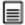 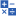 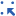 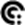 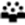 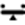 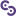  Literacy    Numeracy    ICT capability    Critical and creative thinking    Personal and social capability    Ethical understanding    Intercultural understanding Literacy    Numeracy    ICT capability    Critical and creative thinking    Personal and social capability    Ethical understanding    Intercultural understanding Literacy    Numeracy    ICT capability    Critical and creative thinking    Personal and social capability    Ethical understanding    Intercultural understanding Literacy    Numeracy    ICT capability    Critical and creative thinking    Personal and social capability    Ethical understanding    Intercultural understanding Literacy    Numeracy    ICT capability    Critical and creative thinking    Personal and social capability    Ethical understanding    Intercultural understanding Literacy    Numeracy    ICT capability    Critical and creative thinking    Personal and social capability    Ethical understanding    Intercultural understanding Literacy    Numeracy    ICT capability    Critical and creative thinking    Personal and social capability    Ethical understanding    Intercultural understanding Literacy    Numeracy    ICT capability    Critical and creative thinking    Personal and social capability    Ethical understanding    Intercultural understanding Literacy    Numeracy    ICT capability    Critical and creative thinking    Personal and social capability    Ethical understanding    Intercultural understanding Literacy    Numeracy    ICT capability    Critical and creative thinking    Personal and social capability    Ethical understanding    Intercultural understanding Literacy    Numeracy    ICT capability    Critical and creative thinking    Personal and social capability    Ethical understanding    Intercultural understandingCross-curriculum priorities  Aboriginal and Torres Strait Islander histories and cultures    Asia and Australia’s engagement with Asia    Sustainability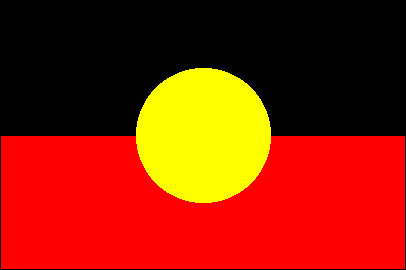 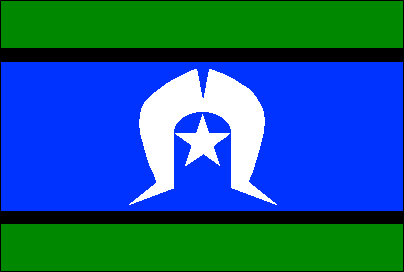 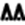 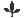 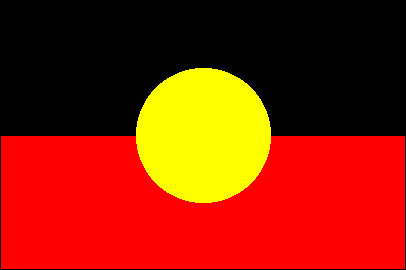 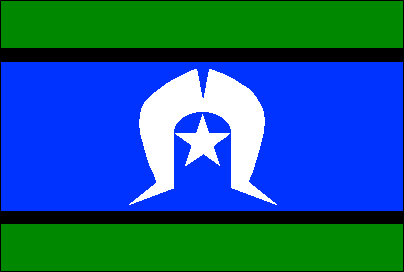  Aboriginal and Torres Strait Islander histories and cultures    Asia and Australia’s engagement with Asia    Sustainability Aboriginal and Torres Strait Islander histories and cultures    Asia and Australia’s engagement with Asia    Sustainability Aboriginal and Torres Strait Islander histories and cultures    Asia and Australia’s engagement with Asia    Sustainability Aboriginal and Torres Strait Islander histories and cultures    Asia and Australia’s engagement with Asia    Sustainability Aboriginal and Torres Strait Islander histories and cultures    Asia and Australia’s engagement with Asia    Sustainability Aboriginal and Torres Strait Islander histories and cultures    Asia and Australia’s engagement with Asia    Sustainability Aboriginal and Torres Strait Islander histories and cultures    Asia and Australia’s engagement with Asia    Sustainability Aboriginal and Torres Strait Islander histories and cultures    Asia and Australia’s engagement with Asia    Sustainability Aboriginal and Torres Strait Islander histories and cultures    Asia and Australia’s engagement with Asia    Sustainability Aboriginal and Torres Strait Islander histories and cultures    Asia and Australia’s engagement with Asia    Sustainability Aboriginal and Torres Strait Islander histories and cultures    Asia and Australia’s engagement with Asia    SustainabilityDevelop assessmentAssessmentThe Years 3 to 6 Languages: Australian Curriculum in Queensland — assessment and reporting advice and guidelines brings together advice about assessment, making judgments and reporting in a single document available from: www.qcaa.qld.edu.au/p-10/aciq/p-10-languages/year-5-languageswww.qcaa.qld.edu.au/p-10/aciq/p-10-languages/year-6-languages.Unit 1 — What’s in a name?Unit 2 — What is a family?Unit 3 — What are personal spaces?Unit 3 — What are personal spaces?Unit 3 — What are personal spaces?Unit 3 — What are personal spaces?Unit 4 — How do we play?Unit 4 — How do we play?Unit 4 — How do we play?Unit 4 — How do we play?Unit 4 — How do we play?Unit 4 — How do we play?Develop assessmentAssessmentThe Years 3 to 6 Languages: Australian Curriculum in Queensland — assessment and reporting advice and guidelines brings together advice about assessment, making judgments and reporting in a single document available from: www.qcaa.qld.edu.au/p-10/aciq/p-10-languages/year-5-languageswww.qcaa.qld.edu.au/p-10/aciq/p-10-languages/year-6-languages.Collection of workSkills assessed: Listening, Writing, Analysing The assessment will gather evidence of the student’s ability to:identify key points and supporting details when reading and listeningconvey information in formats to suit specific audiences and contextsuse present tense verb forms, and positive and negative statementsmake comparisons between French and their own language and culture, drawing from texts which relate to familiar routines and daily lifeexplain to others French terms and expressions that reflect cultural practices.Collection of workSkills assessed: Writing, Speaking, ReflectingThe assessment will gather evidence of the student’s ability to:create connected texts using structured models and processes of drafting and redraftinguse present tense verb forms, and positive and negative statementsuse adjectives with modelling and support, and prepositions to mark time and placereflect on different forms of spoken and written French.CompositionSkills assessed: WritingThe assessment will gather evidence of the student’s ability to:translate short textscreate connected texts, using structured models and processes of drafting and redraftinguse present tense verb forms, conjunctions and connectives, positive statements and adverbsuse adjectivesuse prepositions to mark placeexplain to others French terms and expressions that reflect cultural practices.CompositionSkills assessed: WritingThe assessment will gather evidence of the student’s ability to:translate short textscreate connected texts, using structured models and processes of drafting and redraftinguse present tense verb forms, conjunctions and connectives, positive statements and adverbsuse adjectivesuse prepositions to mark placeexplain to others French terms and expressions that reflect cultural practices.CompositionSkills assessed: WritingThe assessment will gather evidence of the student’s ability to:translate short textscreate connected texts, using structured models and processes of drafting and redraftinguse present tense verb forms, conjunctions and connectives, positive statements and adverbsuse adjectivesuse prepositions to mark placeexplain to others French terms and expressions that reflect cultural practices.CompositionSkills assessed: WritingThe assessment will gather evidence of the student’s ability to:translate short textscreate connected texts, using structured models and processes of drafting and redraftinguse present tense verb forms, conjunctions and connectives, positive statements and adverbsuse adjectivesuse prepositions to mark placeexplain to others French terms and expressions that reflect cultural practices.Collection of workSkills assessed: Speaking, Writing, AnalysingThe assessment will gather evidence of the student’s ability to:use spoken French for classroom interactions and transactions, and to exchange personal ideas, experiences and feelingsask and answer questions in complete sentences in familiar contexts, using appropriate pronunciation, intonation and nonverbal communication strategies use appropriate forms of address for different audiencesinterpret and translate short community textsidentify relationships between parts of words and stems of words.Collection of workSkills assessed: Speaking, Writing, AnalysingThe assessment will gather evidence of the student’s ability to:use spoken French for classroom interactions and transactions, and to exchange personal ideas, experiences and feelingsask and answer questions in complete sentences in familiar contexts, using appropriate pronunciation, intonation and nonverbal communication strategies use appropriate forms of address for different audiencesinterpret and translate short community textsidentify relationships between parts of words and stems of words.Collection of workSkills assessed: Speaking, Writing, AnalysingThe assessment will gather evidence of the student’s ability to:use spoken French for classroom interactions and transactions, and to exchange personal ideas, experiences and feelingsask and answer questions in complete sentences in familiar contexts, using appropriate pronunciation, intonation and nonverbal communication strategies use appropriate forms of address for different audiencesinterpret and translate short community textsidentify relationships between parts of words and stems of words.Collection of workSkills assessed: Speaking, Writing, AnalysingThe assessment will gather evidence of the student’s ability to:use spoken French for classroom interactions and transactions, and to exchange personal ideas, experiences and feelingsask and answer questions in complete sentences in familiar contexts, using appropriate pronunciation, intonation and nonverbal communication strategies use appropriate forms of address for different audiencesinterpret and translate short community textsidentify relationships between parts of words and stems of words.Collection of workSkills assessed: Speaking, Writing, AnalysingThe assessment will gather evidence of the student’s ability to:use spoken French for classroom interactions and transactions, and to exchange personal ideas, experiences and feelingsask and answer questions in complete sentences in familiar contexts, using appropriate pronunciation, intonation and nonverbal communication strategies use appropriate forms of address for different audiencesinterpret and translate short community textsidentify relationships between parts of words and stems of words.Collection of workSkills assessed: Speaking, Writing, AnalysingThe assessment will gather evidence of the student’s ability to:use spoken French for classroom interactions and transactions, and to exchange personal ideas, experiences and feelingsask and answer questions in complete sentences in familiar contexts, using appropriate pronunciation, intonation and nonverbal communication strategies use appropriate forms of address for different audiencesinterpret and translate short community textsidentify relationships between parts of words and stems of words.Develop assessmentAssessmentThe Years 3 to 6 Languages: Australian Curriculum in Queensland — assessment and reporting advice and guidelines brings together advice about assessment, making judgments and reporting in a single document available from: www.qcaa.qld.edu.au/p-10/aciq/p-10-languages/year-5-languageswww.qcaa.qld.edu.au/p-10/aciq/p-10-languages/year-6-languages.Unit 5 — What is character?Unit 6 — What is change?Unit 7 — What is school life?Unit 7 — What is school life?Unit 7 — What is school life?Unit 7 — What is school life?Unit 8 — What do my interests say about me?Unit 8 — What do my interests say about me?Unit 8 — What do my interests say about me?Unit 8 — What do my interests say about me?Unit 8 — What do my interests say about me?Unit 8 — What do my interests say about me?Develop assessmentAssessmentThe Years 3 to 6 Languages: Australian Curriculum in Queensland — assessment and reporting advice and guidelines brings together advice about assessment, making judgments and reporting in a single document available from: www.qcaa.qld.edu.au/p-10/aciq/p-10-languages/year-5-languageswww.qcaa.qld.edu.au/p-10/aciq/p-10-languages/year-6-languages.Collection of workSkills assessed: Writing, Reflecting The assessment will gather evidence of the student’s ability to:create connected texts, using structured modelsuse present tense verb forms, conjunctions, positive statements and adverbsuse adjectivesreflect on their own cultural identity explaining how their ideas are influenced by their membership of cultural groups.Collection of workSkills assessed: Writing, Analysing The assessment will gather evidence of the student’s ability to:create connected texts using structured models and processes of drafting and redraftinguse present tense verb forms, conjunctions and adverbs use adjectives with modelling and supportidentify differences in commonly used text types.Collection of workSkills assessed: Reading, Writing, Reflecting The assessment will gather evidence of the student’s ability to:identify key points and supporting details when reading and listeninginterpret and translate short textsmake comparisons between French and their own language and culture, drawing from texts which relate to familiar routines and daily life.Collection of workSkills assessed: Reading, Writing, Reflecting The assessment will gather evidence of the student’s ability to:identify key points and supporting details when reading and listeninginterpret and translate short textsmake comparisons between French and their own language and culture, drawing from texts which relate to familiar routines and daily life.Collection of workSkills assessed: Reading, Writing, Reflecting The assessment will gather evidence of the student’s ability to:identify key points and supporting details when reading and listeninginterpret and translate short textsmake comparisons between French and their own language and culture, drawing from texts which relate to familiar routines and daily life.Collection of workSkills assessed: Reading, Writing, Reflecting The assessment will gather evidence of the student’s ability to:identify key points and supporting details when reading and listeninginterpret and translate short textsmake comparisons between French and their own language and culture, drawing from texts which relate to familiar routines and daily life.Collection of workSkills assessed: Speaking, Listening, Reading, Reflecting The assessment will gather evidence of the student’s ability to:exchange personal ideas, experiences and feelingsask and answer questions in complete sentences in familiar contexts identify key points and supporting details when reading and listeningmake comparisons between French and their own language and culture, drawing from texts which relate to familiar routines and daily life.Collection of workSkills assessed: Speaking, Listening, Reading, Reflecting The assessment will gather evidence of the student’s ability to:exchange personal ideas, experiences and feelingsask and answer questions in complete sentences in familiar contexts identify key points and supporting details when reading and listeningmake comparisons between French and their own language and culture, drawing from texts which relate to familiar routines and daily life.Collection of workSkills assessed: Speaking, Listening, Reading, Reflecting The assessment will gather evidence of the student’s ability to:exchange personal ideas, experiences and feelingsask and answer questions in complete sentences in familiar contexts identify key points and supporting details when reading and listeningmake comparisons between French and their own language and culture, drawing from texts which relate to familiar routines and daily life.Collection of workSkills assessed: Speaking, Listening, Reading, Reflecting The assessment will gather evidence of the student’s ability to:exchange personal ideas, experiences and feelingsask and answer questions in complete sentences in familiar contexts identify key points and supporting details when reading and listeningmake comparisons between French and their own language and culture, drawing from texts which relate to familiar routines and daily life.Collection of workSkills assessed: Speaking, Listening, Reading, Reflecting The assessment will gather evidence of the student’s ability to:exchange personal ideas, experiences and feelingsask and answer questions in complete sentences in familiar contexts identify key points and supporting details when reading and listeningmake comparisons between French and their own language and culture, drawing from texts which relate to familiar routines and daily life.Collection of workSkills assessed: Speaking, Listening, Reading, Reflecting The assessment will gather evidence of the student’s ability to:exchange personal ideas, experiences and feelingsask and answer questions in complete sentences in familiar contexts identify key points and supporting details when reading and listeningmake comparisons between French and their own language and culture, drawing from texts which relate to familiar routines and daily life.Develop assessmentAssessmentThe Years 3 to 6 Languages: Australian Curriculum in Queensland — assessment and reporting advice and guidelines brings together advice about assessment, making judgments and reporting in a single document available from: www.qcaa.qld.edu.au/p-10/aciq/p-10-languages/year-5-languageswww.qcaa.qld.edu.au/p-10/aciq/p-10-languages/year-6-languages.All unit assessment tasks provide evidence of student learning and provide opportunities for teachers to make judgments about whether students have met the Australian Curriculum: Languages — French Years 5 and 6 Achievement Standard.All unit assessment tasks provide evidence of student learning and provide opportunities for teachers to make judgments about whether students have met the Australian Curriculum: Languages — French Years 5 and 6 Achievement Standard.All unit assessment tasks provide evidence of student learning and provide opportunities for teachers to make judgments about whether students have met the Australian Curriculum: Languages — French Years 5 and 6 Achievement Standard.All unit assessment tasks provide evidence of student learning and provide opportunities for teachers to make judgments about whether students have met the Australian Curriculum: Languages — French Years 5 and 6 Achievement Standard.All unit assessment tasks provide evidence of student learning and provide opportunities for teachers to make judgments about whether students have met the Australian Curriculum: Languages — French Years 5 and 6 Achievement Standard.All unit assessment tasks provide evidence of student learning and provide opportunities for teachers to make judgments about whether students have met the Australian Curriculum: Languages — French Years 5 and 6 Achievement Standard.All unit assessment tasks provide evidence of student learning and provide opportunities for teachers to make judgments about whether students have met the Australian Curriculum: Languages — French Years 5 and 6 Achievement Standard.All unit assessment tasks provide evidence of student learning and provide opportunities for teachers to make judgments about whether students have met the Australian Curriculum: Languages — French Years 5 and 6 Achievement Standard.All unit assessment tasks provide evidence of student learning and provide opportunities for teachers to make judgments about whether students have met the Australian Curriculum: Languages — French Years 5 and 6 Achievement Standard.All unit assessment tasks provide evidence of student learning and provide opportunities for teachers to make judgments about whether students have met the Australian Curriculum: Languages — French Years 5 and 6 Achievement Standard.All unit assessment tasks provide evidence of student learning and provide opportunities for teachers to make judgments about whether students have met the Australian Curriculum: Languages — French Years 5 and 6 Achievement Standard.All unit assessment tasks provide evidence of student learning and provide opportunities for teachers to make judgments about whether students have met the Australian Curriculum: Languages — French Years 5 and 6 Achievement Standard.Make judgments 
and use feedbackConsistency of teacher judgmentsIdentify opportunities to moderate samples of student work at a school or cluster level to reach consensus and consistency.Identify opportunities to moderate samples of student work at a school or cluster level to reach consensus and consistency.Identify opportunities to moderate samples of student work at a school or cluster level to reach consensus and consistency.Identify opportunities to moderate samples of student work at a school or cluster level to reach consensus and consistency.Identify opportunities to moderate samples of student work at a school or cluster level to reach consensus and consistency.Identify opportunities to moderate samples of student work at a school or cluster level to reach consensus and consistency.Identify opportunities to moderate samples of student work at a school or cluster level to reach consensus and consistency.Identify opportunities to moderate samples of student work at a school or cluster level to reach consensus and consistency.Identify opportunities to moderate samples of student work at a school or cluster level to reach consensus and consistency.Identify opportunities to moderate samples of student work at a school or cluster level to reach consensus and consistency.Identify opportunities to moderate samples of student work at a school or cluster level to reach consensus and consistency.Identify opportunities to moderate samples of student work at a school or cluster level to reach consensus and consistency.